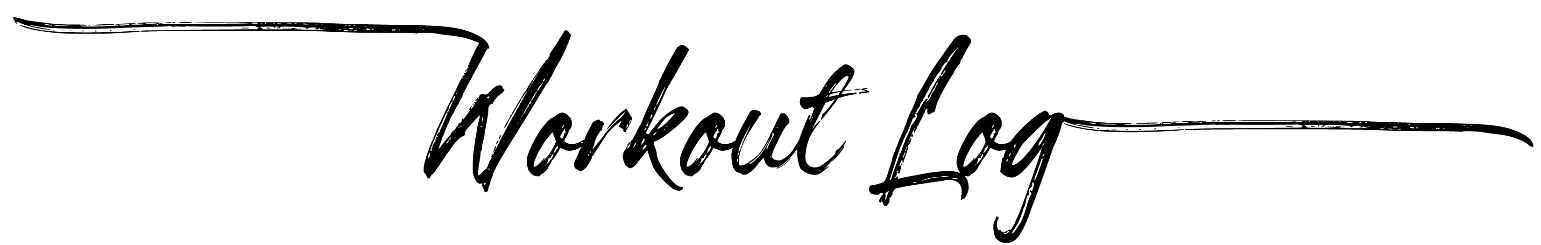 Date:Date:Date:Date:PlannedPlannedActualActualActualActualComplete Workout?Complete Workout?Complete Workout?Complete Workout?Complete Workout?ExerciseNotesRepsWeightRepsWeightRepsWeightComplete Workout?Complete Workout?Complete Workout?Complete Workout?Complete Workout?YesNoYesNoYesNoYesNoYesNoYesNoYesNoYesNoYesNoYesNoYesNoYesNoYesNoYesNo